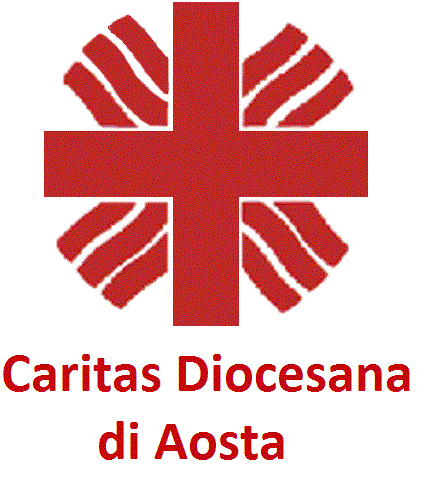 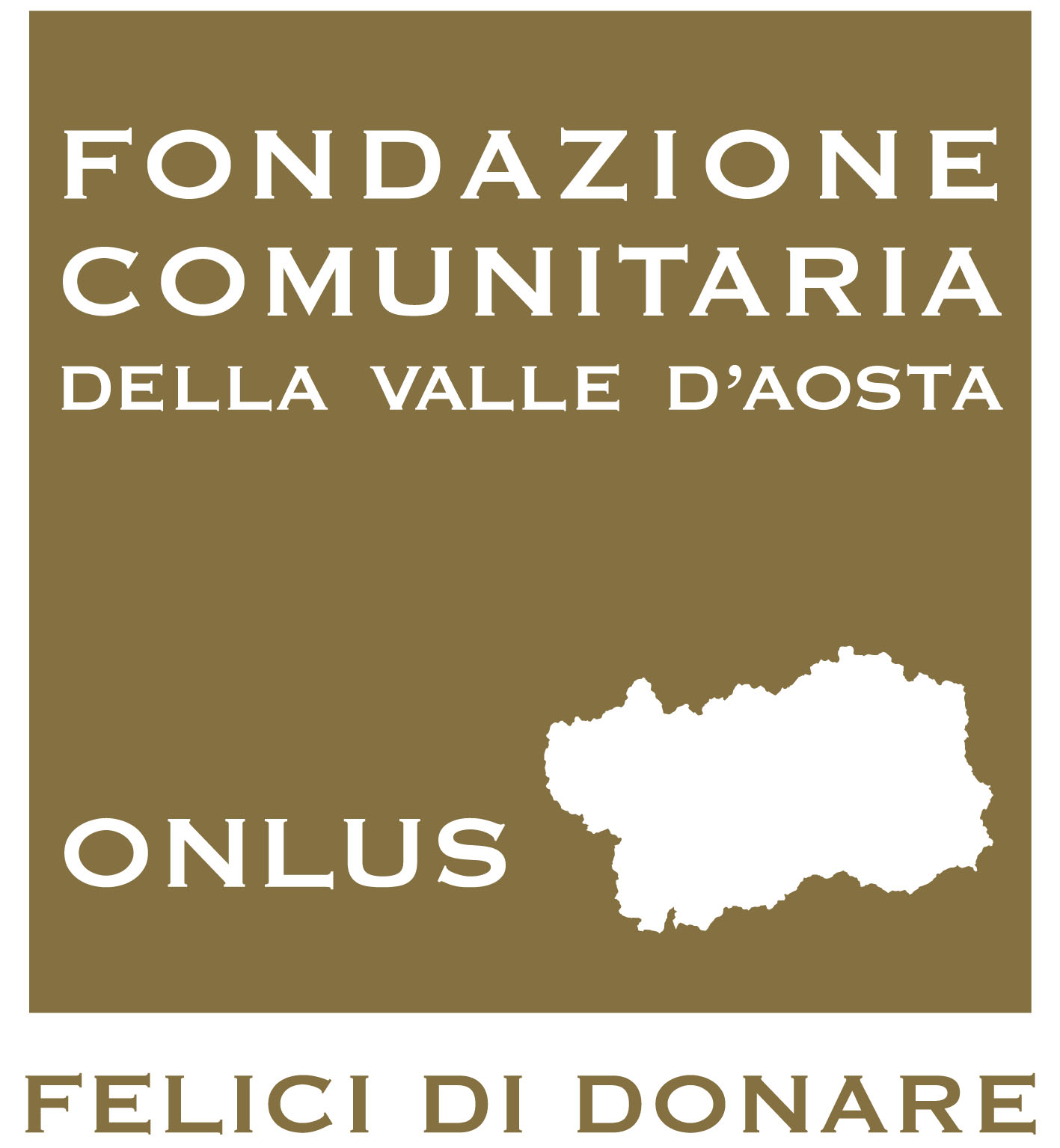 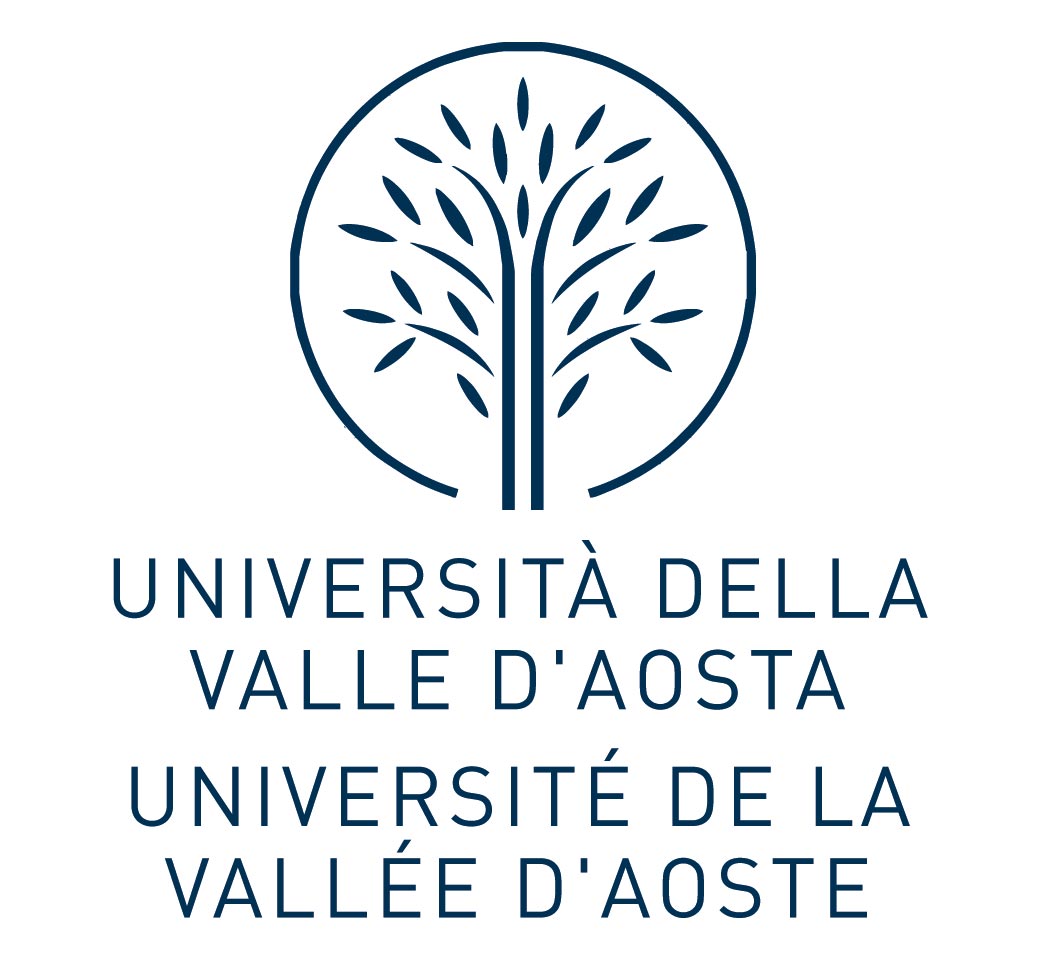 IL WELFARE GENERATIVOSeminarioGiovedì 12 novembre 2015Aula MagnaUniversità della Valle d’Aosta Strada Cappuccini, 2A - AostaOre 14.30 Saluti e IntroduzioneFabrizio Cassella, Rettore dell’Università della Valle d’AostaLuigino Vallet, Presidente Fondazione Comunitaria della Valle d’Aosta OnlusOre 14.45 Welfare Generativo: dall’idea alle esperienzeTiziano Vecchiato, Direttore Fondazione ZancanOre 15.45 Interventi sul tema già programmati Andrea Gatto, Direttore Caritas Diocesi di AostaGianni Nuti, Dirigente Struttura Politiche Sociali - Assessorato Sanità, Salute e Politiche Sociali RAVASabina Fazari, Portavoce Terzo Settore Valle d’AostaClaudio Latino, Vice Presidente Coordinamento Solidarietà Valle d’AostaPatrik Vesan, Ricercatore Università della Valle d’AostaRiccardo Jacquemod, FedersolidarietàRoberto Presciani, Consorzio Trait d’UnionOre 17.15 Discussione e conclusioni Il seminario è gratuito. Preiscrizioni via mail entro il 7 novembre presso la Segreteria della Fondazione Comunitaria della Valle d’Aosta: segreteria@fondazionevda.it